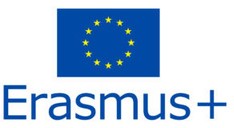 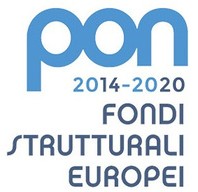 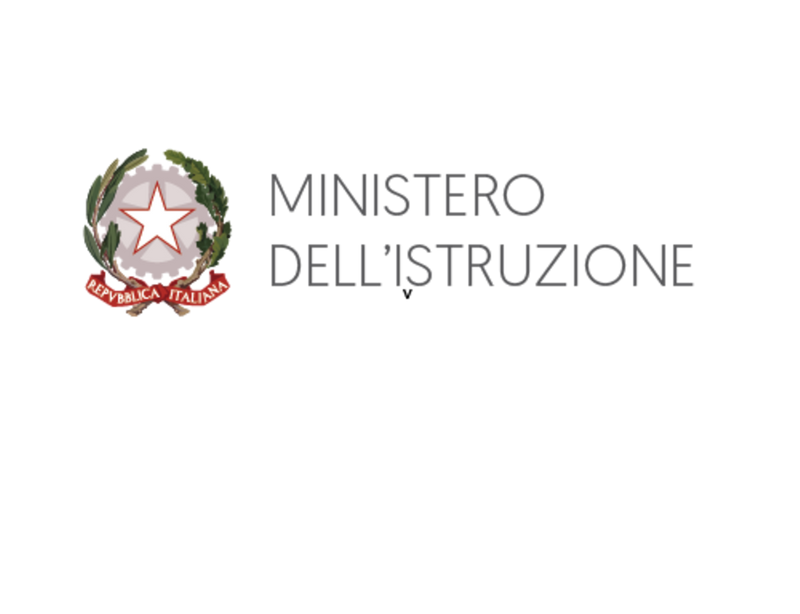 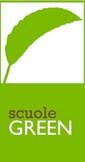 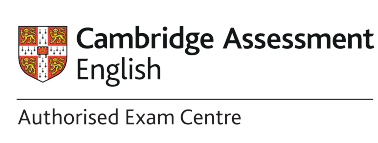 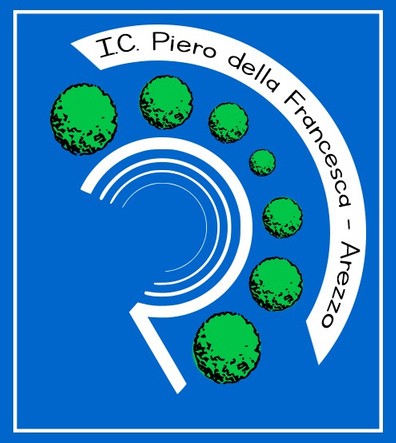 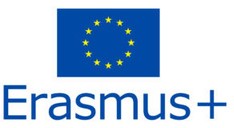 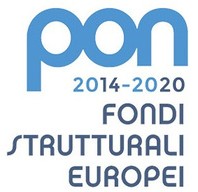 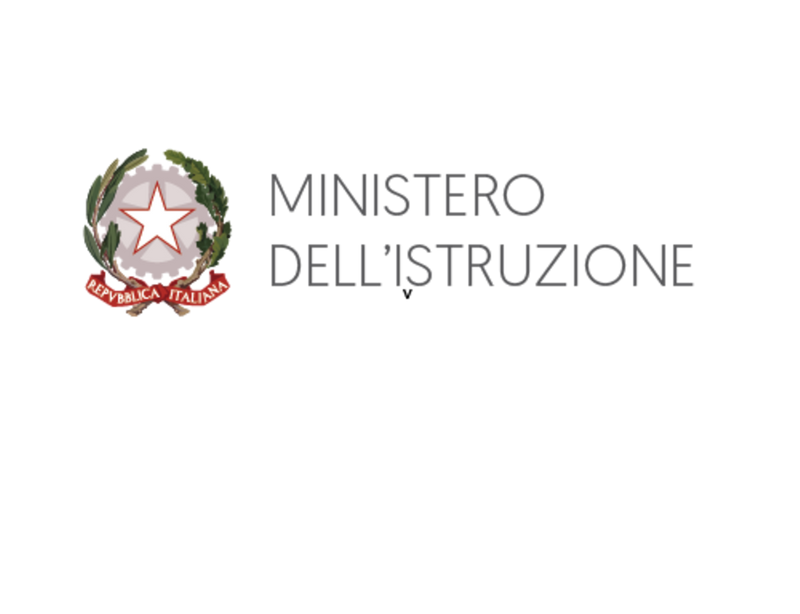 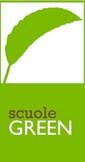 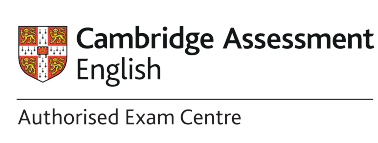                                                                        	    Al Dirigente Scolastico                                                                               dell’	I. C. “Piero della Francesca”                                                                                     	di Arezzo       __l__ sottoscritt__ _________________________________________________________       genitore dell’alunno ______________________________________________________       iscritto alla scuola dell’Infanzia di __________________________________________       per l’anno scolastico 2022/23RINUNCIA       all’ammissione presso la suddetta scuola Arezzo _________________________		        FIRMA                                                                                  ______________________________________